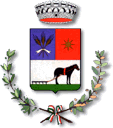 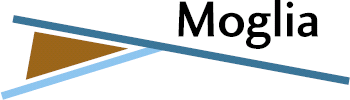 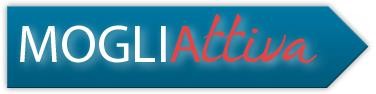 COMUNE DI MOGLIAProvincia di MantovaBANDO PER IL SOSTEGNO A NUOVE INIZIATIVE DI IMPRESARIAPERTURA TERMINI.BREVE PRESENTAZIONE DEL SOGGETTO PROPONENTE